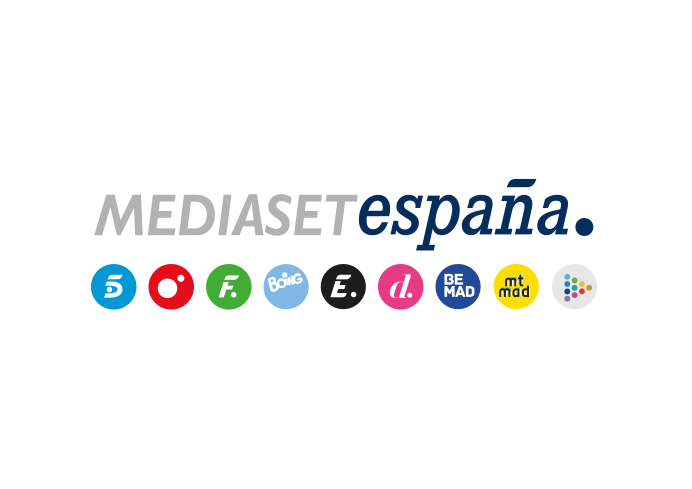 Madrid, 11 de marzo de 2020Un segundo concursante regresa a España, en la nueva gala de ‘Supervivientes 2020’Este jueves (22:00h.) en Telecinco, los espectadores elegirán en un televoto a uno de los habitantes de Playa Desvalida, que seguirá los pasos de Bea y será expulsado definitivamente. Segunda expulsión definitiva en ‘Supervivientes 2020’. Tras la salvación de Cristian, dos de los tres nominados actuales -Ana María, Fani y Alejandro- abandonaran la convivencia con sus compañeros para trasladarse a Playa Desvalida con Yiya, Viky y Antonio. Una vez allí, se abrirá un televoto para determinar quién de los cinco se convierte en el segundo concursante que debe abandonar los Cayos Cochinos y regresar a España. Será en la nueva gala del concurso que Jorge Javier Vázquez y Lara Álvarez conducirán este jueves 12 de marzo en Telecinco a partir de las 22:00 horas.El elegido seguirá los pasos de Bea, primera expulsada, que estará presente en el plato del programa en Madrid. Además, durante la gala, se renovará la distribución de concursantes con un nuevo juego de rango: uno de ellos se proclamará dios de la isla, que será inmune a las nominaciones y contará con cuatro tótems de privilegio sobre los dos grupos; y el resto se dividirán en Mortales, habitantes de la zona más soleada de la playa y con más opciones de pesca, y Siervos, residentes en el espacio más oscuro y con mayores dificultades para para pescar.Durante la velada se verá cómo es la relación de Cristian con el resto de su grupo y Rocío y Fani podrán analizar las diferencias mantenidas por ambas en el último programa. Los concursantes volverán a elegir nuevos nominados, dos en cada grupo.